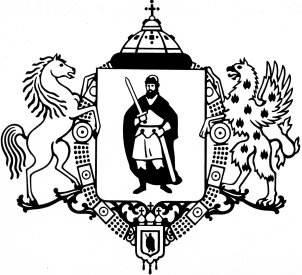 ПРИКАЗО внесении изменения в перечень кодов подвидов по видам доходовбюджета города Рязани, главными администраторами которых являются органы местного самоуправления города Рязани, утвержденный приказом финансово-казначейского управления администрации города Рязани от 23.11.2020 № 47 о/д				В связи с необходимостью раздельного учета иных штрафов, неустоек, пеней, администрируемых управлением транспорта, руководствуясь статьей 20 Бюджетного кодекса Российской Федерации, Положением о финансово-казначейском управлении администрации города Рязани, утвержденным решением Рязанского городского Совета                 от 11.02.2008 № 87-III, приказываю:1. Дополнить перечень кодов подвидов по видам доходов бюджета города Рязани, главными администраторами которых являются органы местного самоуправления города Рязани, утвержденный приказом финансово-казначейского управления администрации города Рязани от 23.11.2020 № 47 о/д «О перечне кодов подвидов доходов», после строки:новой строкой следующего содержания:			2. Начальнику отдела доходов бюджета финансово-казначейского управления администрации города Рязани Сусляковой Е.В. довести настоящий приказ до Управления Федерального казначейства по Рязанской области.		3. Отделу развития электронного бюджетного процесса финансово-казначейского управления администрации города Рязани (Дергачев А.В.) разместить настоящий приказ                                   на официальном сайте администрации города Рязани.		4.   Настоящий приказ вступает в силу со дня его подписания.	5. Контроль за исполнением настоящего приказа возложить на заместителя начальника управления Лахтикову Э.В.АДМИНИСТРАЦИЯ ГОРОДА РЯЗАНИФинансово-казначейское управление16   марта  2021 г.№20 о/д1 16 07090 040004 140Иные штрафы, неустойки, пени, уплаченные                          в соответствии с законом или договором в случае неисполнения или ненадлежащего исполнения обязательств перед муниципальным органом, (муниципальным казенным учреждением) городского округа (управление земельных ресурсов и имущественных отношений)1 16 07090 040005 140Иные штрафы, неустойки, пени, уплаченные                                      в соответствии с законом или договором в случае неисполнения или ненадлежащего исполнения обязательств перед муниципальным органом, (муниципальным казенным учреждением) городского округа (прочие)И.о. начальника управления                         А.А. Решоткин